Cake with cinnamon and walnutsIngredients  200 g. butter 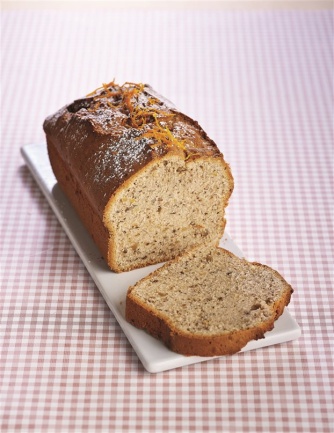 200 g. sugar4 eggs340 g. flour 100 g. walnuts5g. baking powderzest of 1 orange1 tsp cinnamon powder60 ml orange juicePreparationPreheat oven to 170 ° C. In mixer, beat butter and sugar until fluffy and slowly add the eggs. Add flour, nuts, baking powder, orange zest and cinnamon and continue beating until they form a smooth mixture. At the end, add the juice and beat for a while yet.Grease with butter and flour the cake form and fill with the mixture. Bake for about 45 minutes. 